Millers Creek Christian School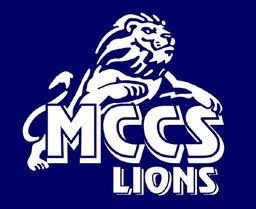 Golf Tournament Saturday, May 13, 2023Brushy Mountain Golf ClubSponsorship Opportunities*Sponsorship LIONS*Cash 	orCheck #	 Logo	 PLATINUM LION– Sponsorship donation $1,001.00 and over		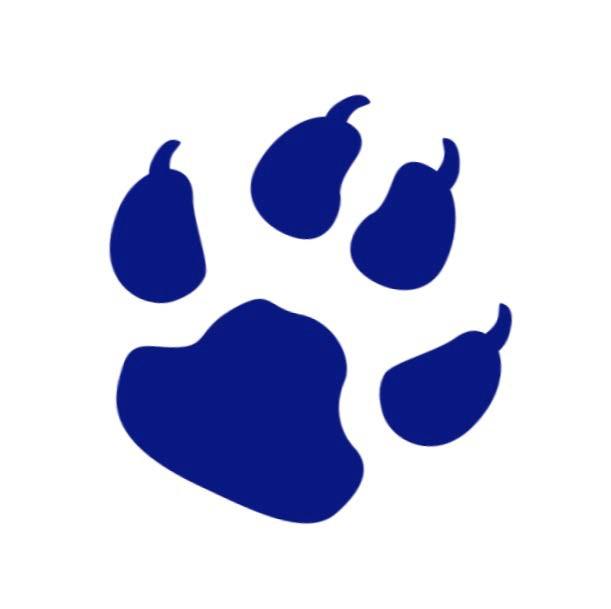 Platinum Paw will receive largest logo on T-shirt, Hole Sponsorship, and our person team entry. Additional lunch, afternoon snack, or golf car sponsorship signage of your choice – only available to 3 sponsors.GOLD LION – Sponsorship donation of $501.00 - $1,000.00		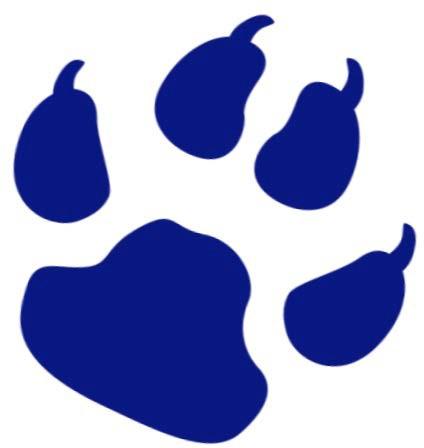 Gold Lion will receive logo on T-shirt and large hole sponsor signage.  SILVER LION– Sponsorship donation of $251.00 - $500.00		 Silver Lion will receive logo on T-shirt and small sponsor signage on tee.BRONZE LION – Sponsorship donation under $250.00		 Bronze Lion will receive name on T-shirt..